Nom :	Prénom :Classe : 2C	N° :Dossier de révisions à faire régulièrement (à domicile, à l’étude, en remédiation, etc.)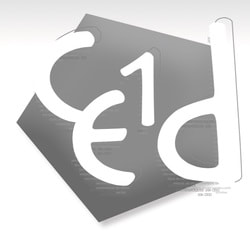 Limite-toi à une page par jour, cela est suffisant.Fais ça de ton mieux et n’hésite pas à utiliser tous les outils à ta disposition.Un logo te permettra de reconnaitre les énoncés où tu peux te servir d’une calculatrice.Dernier conseil : 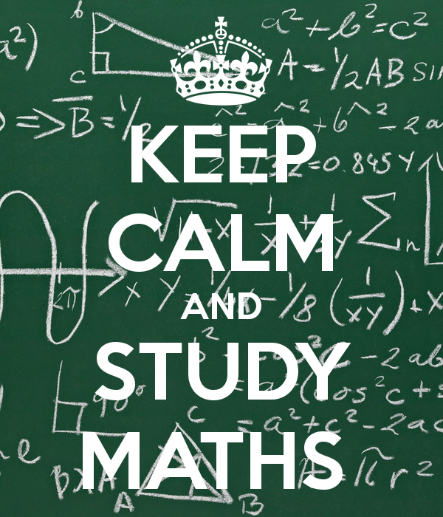 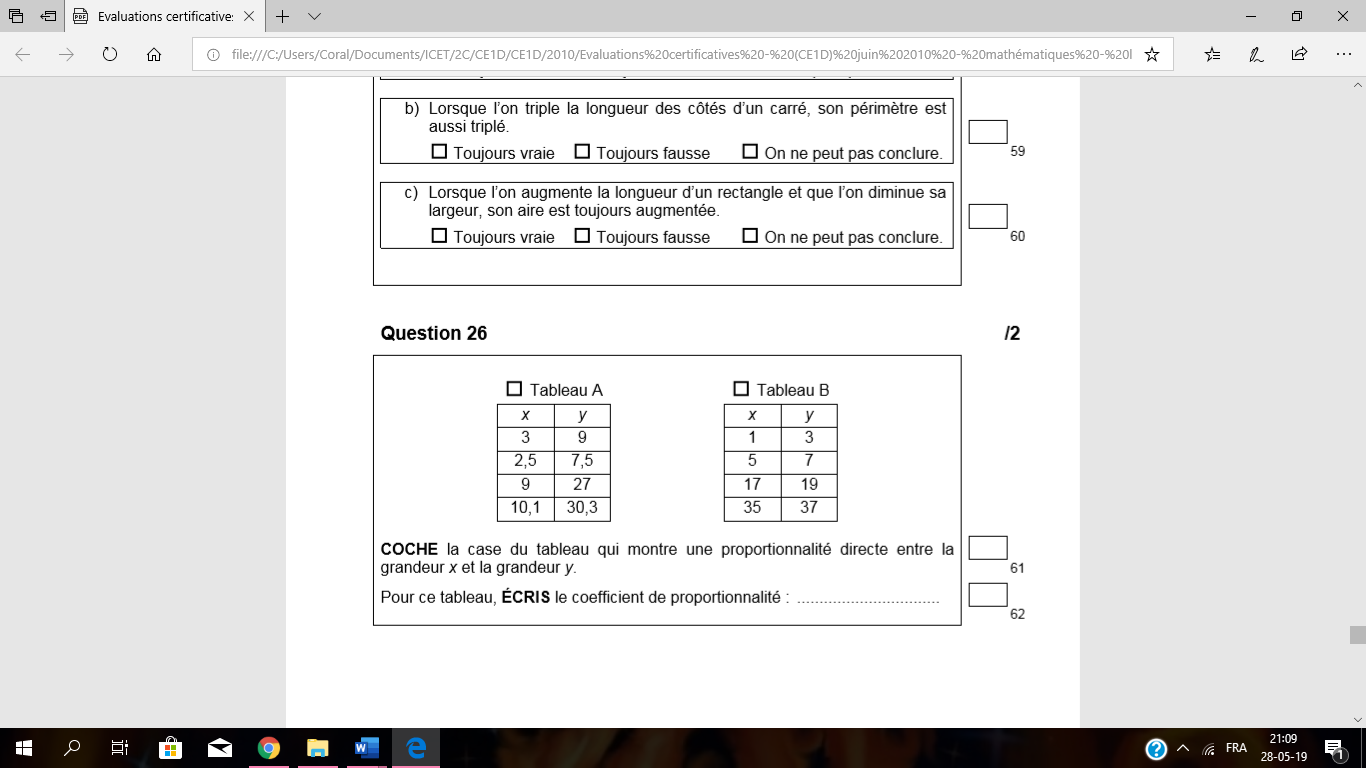 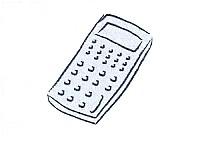 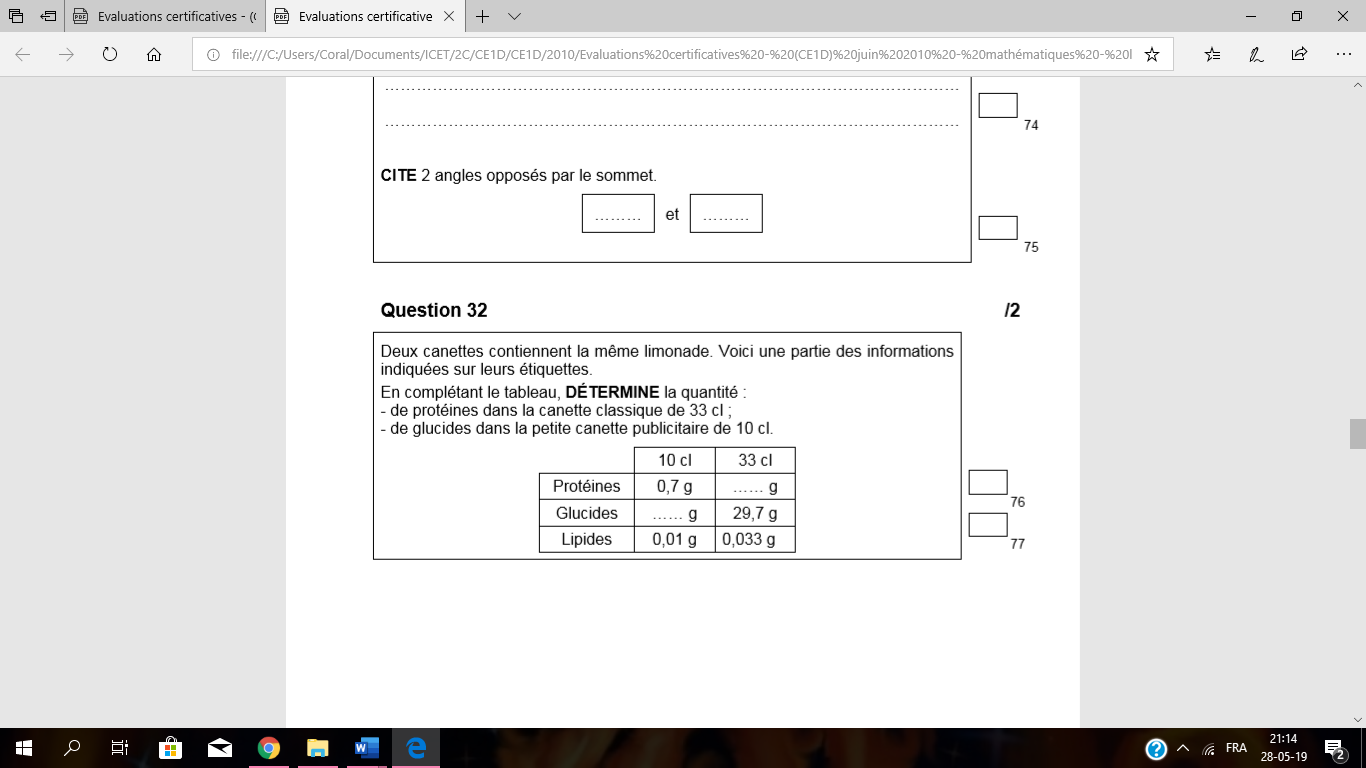 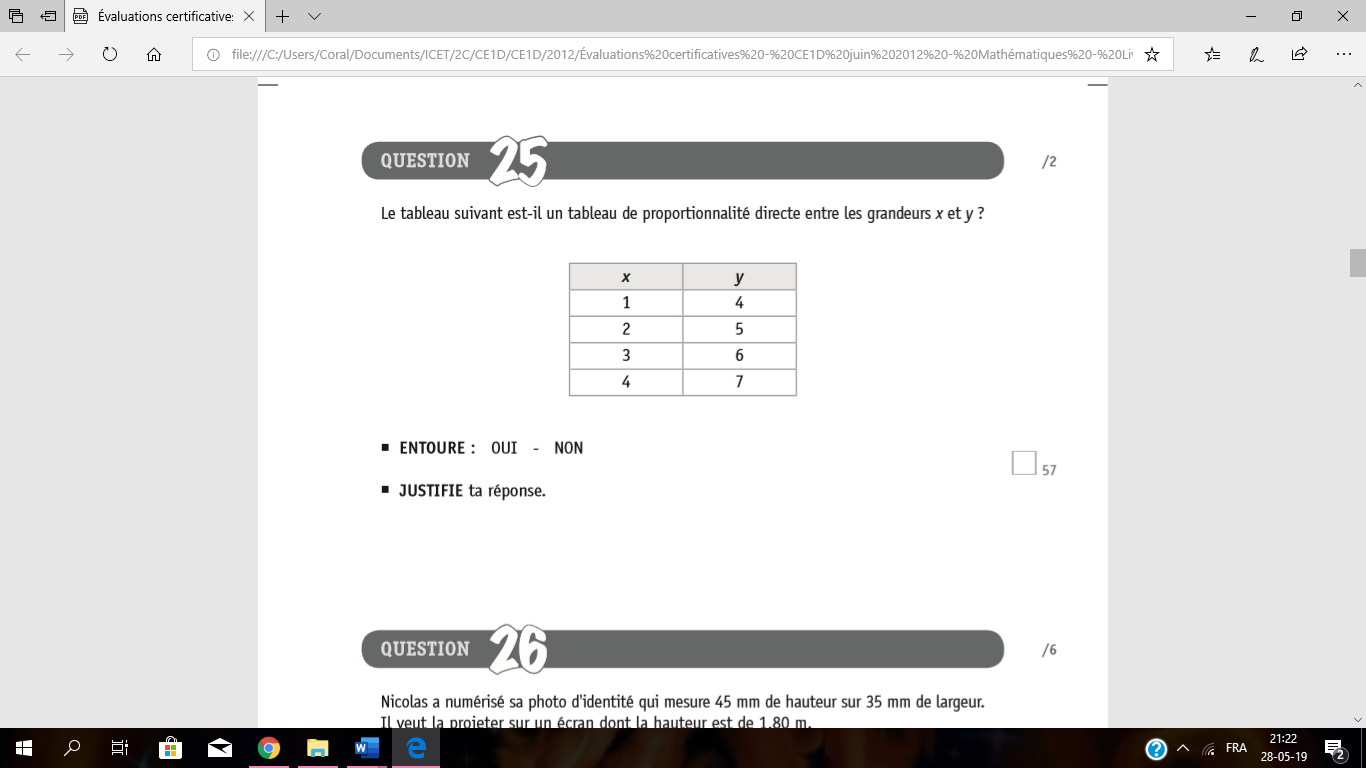 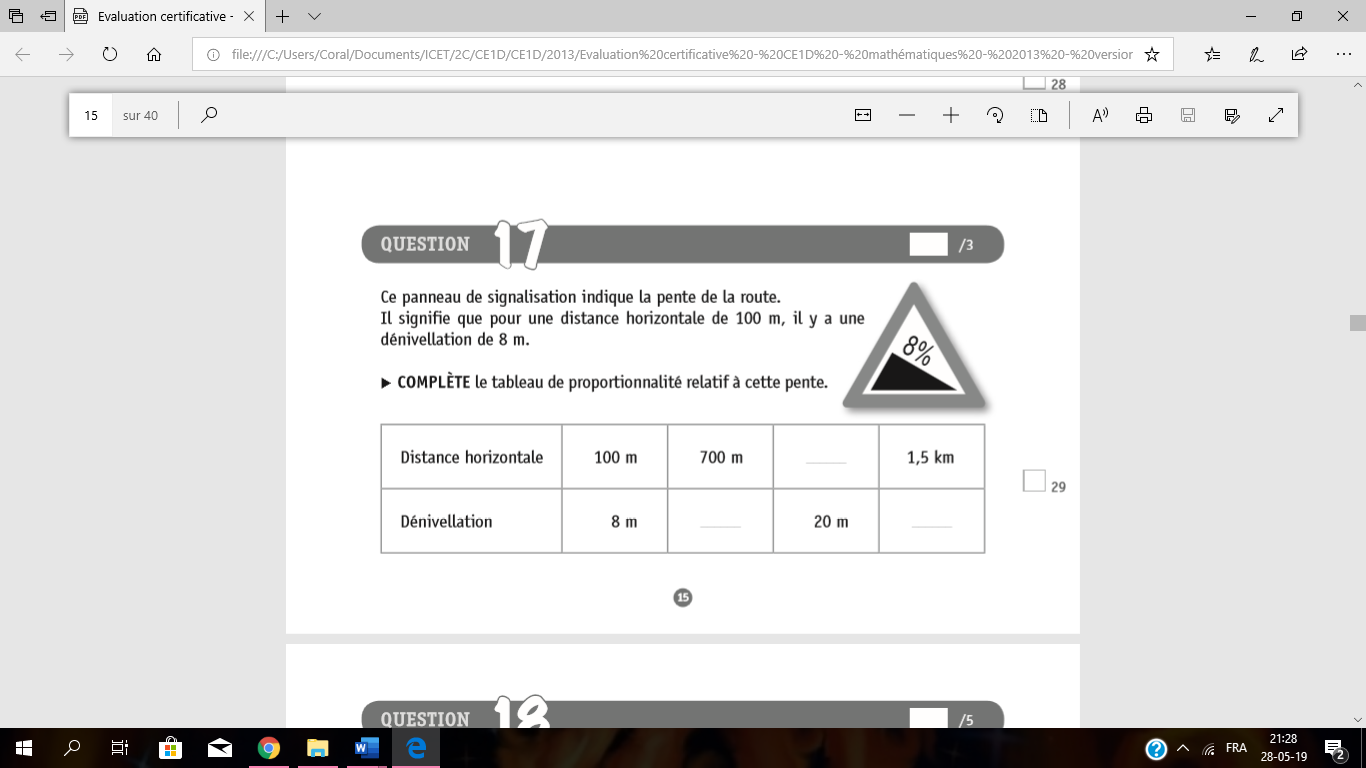 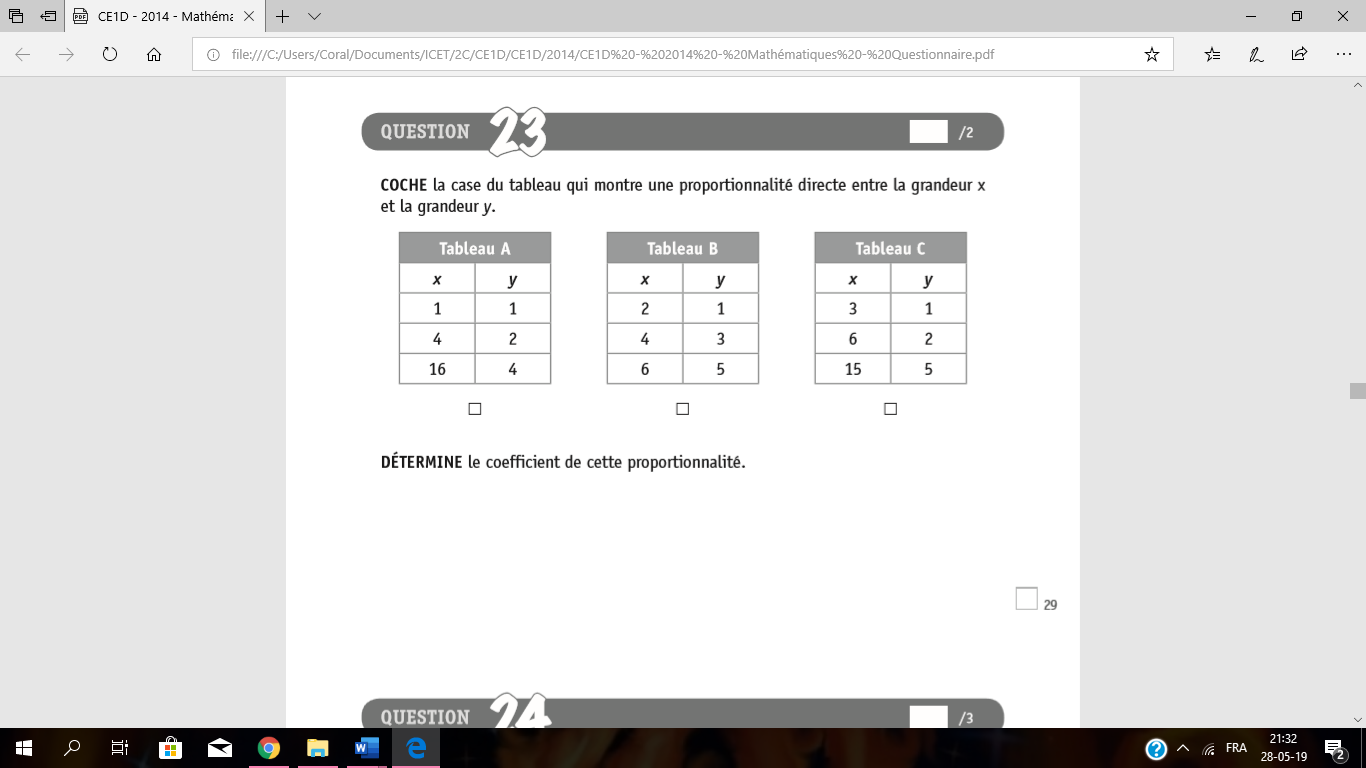 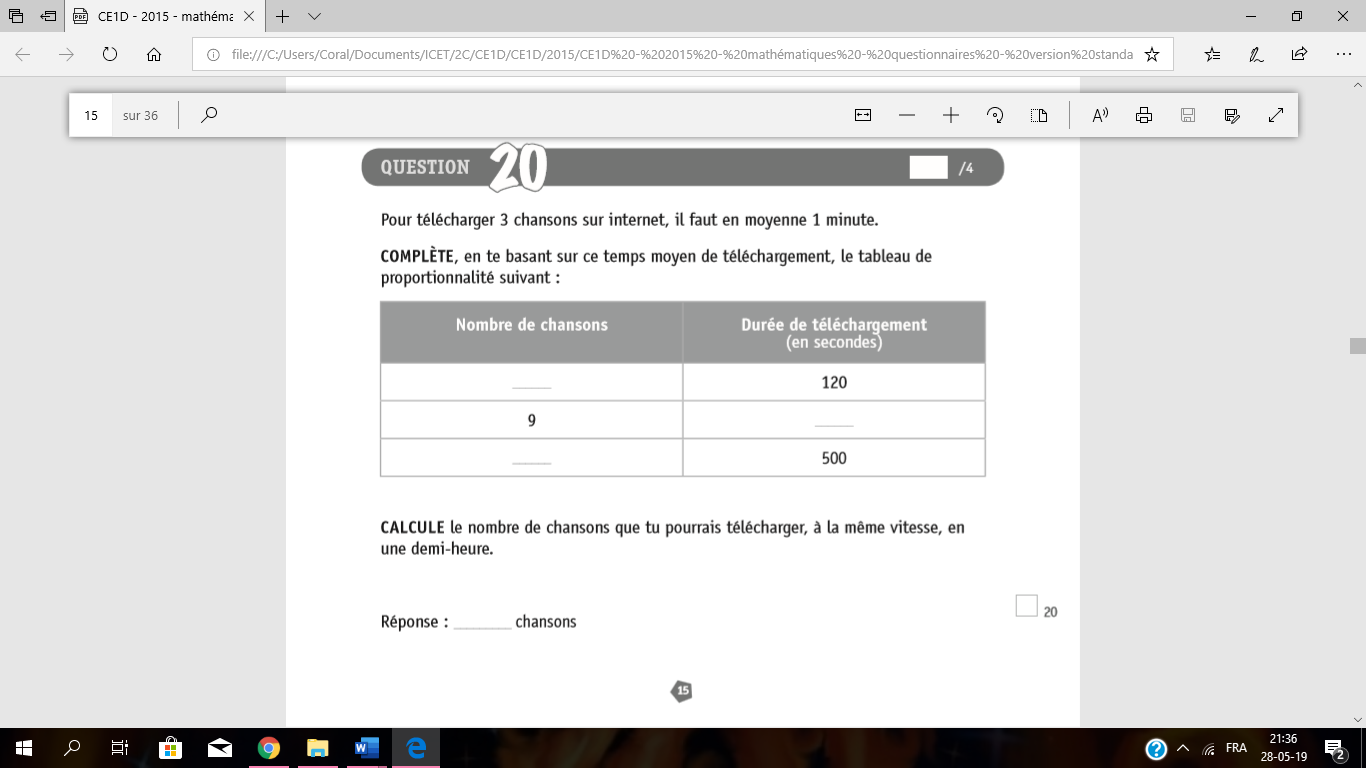 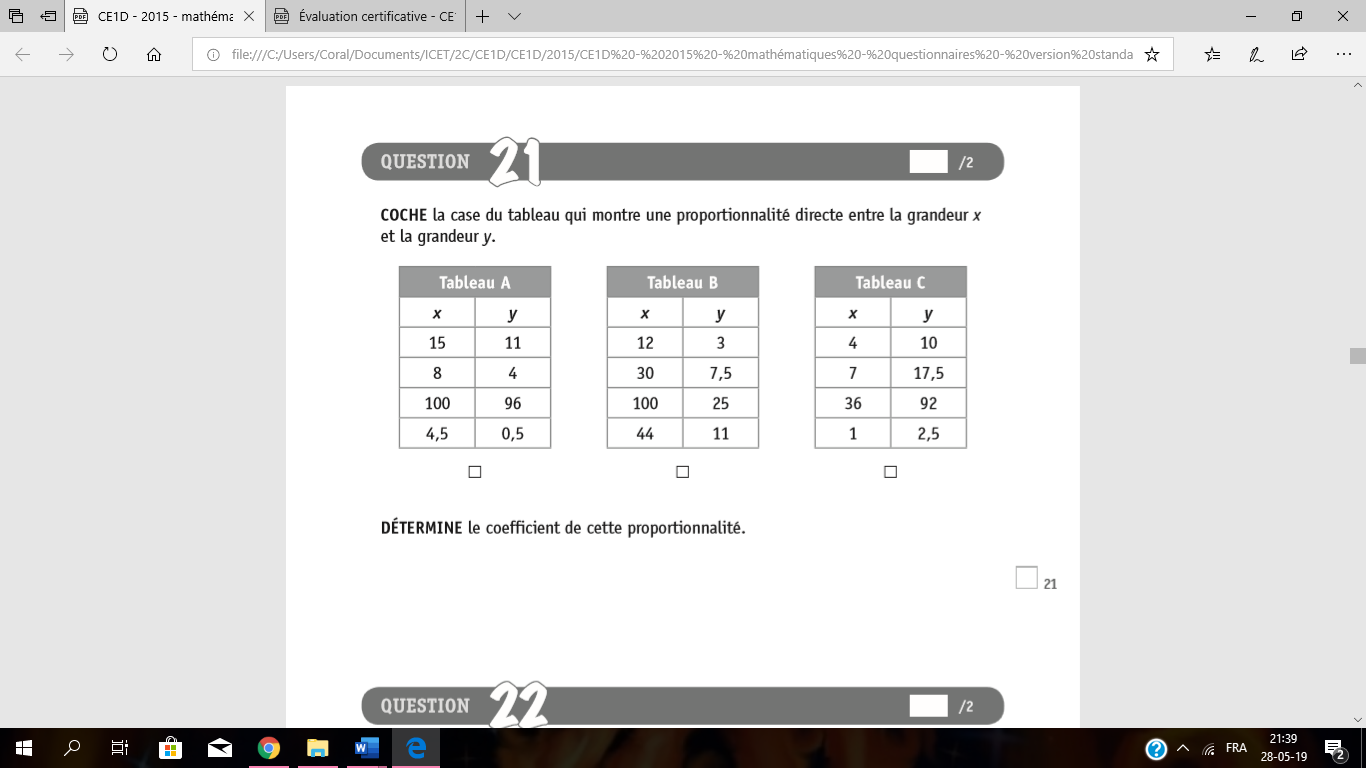 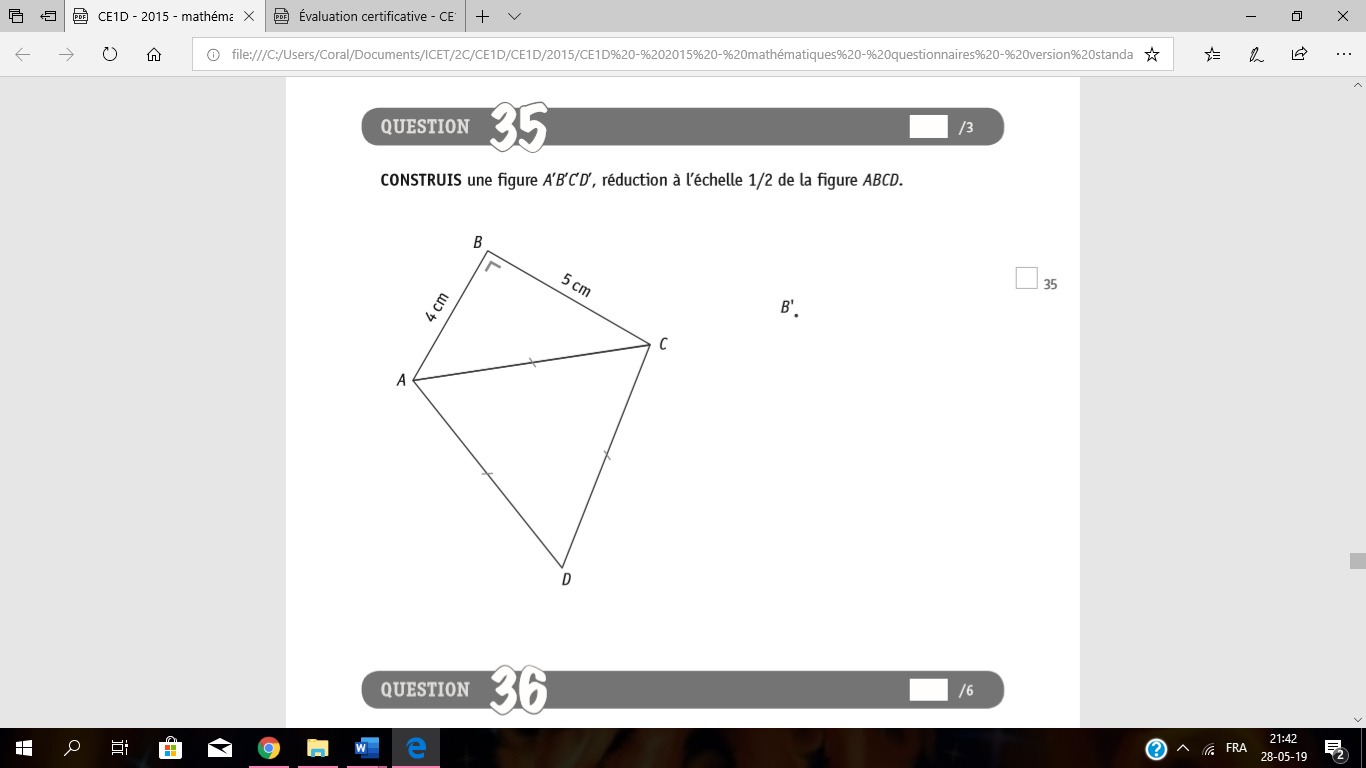 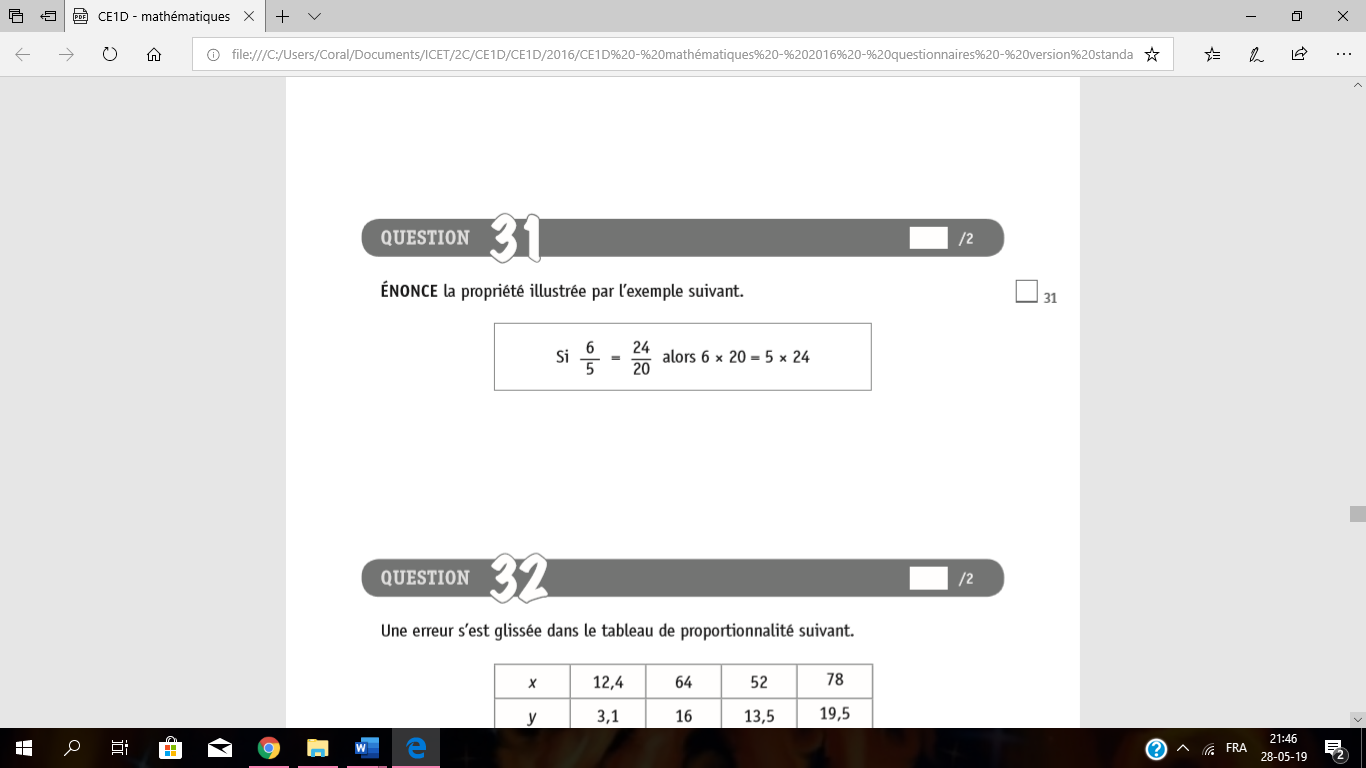 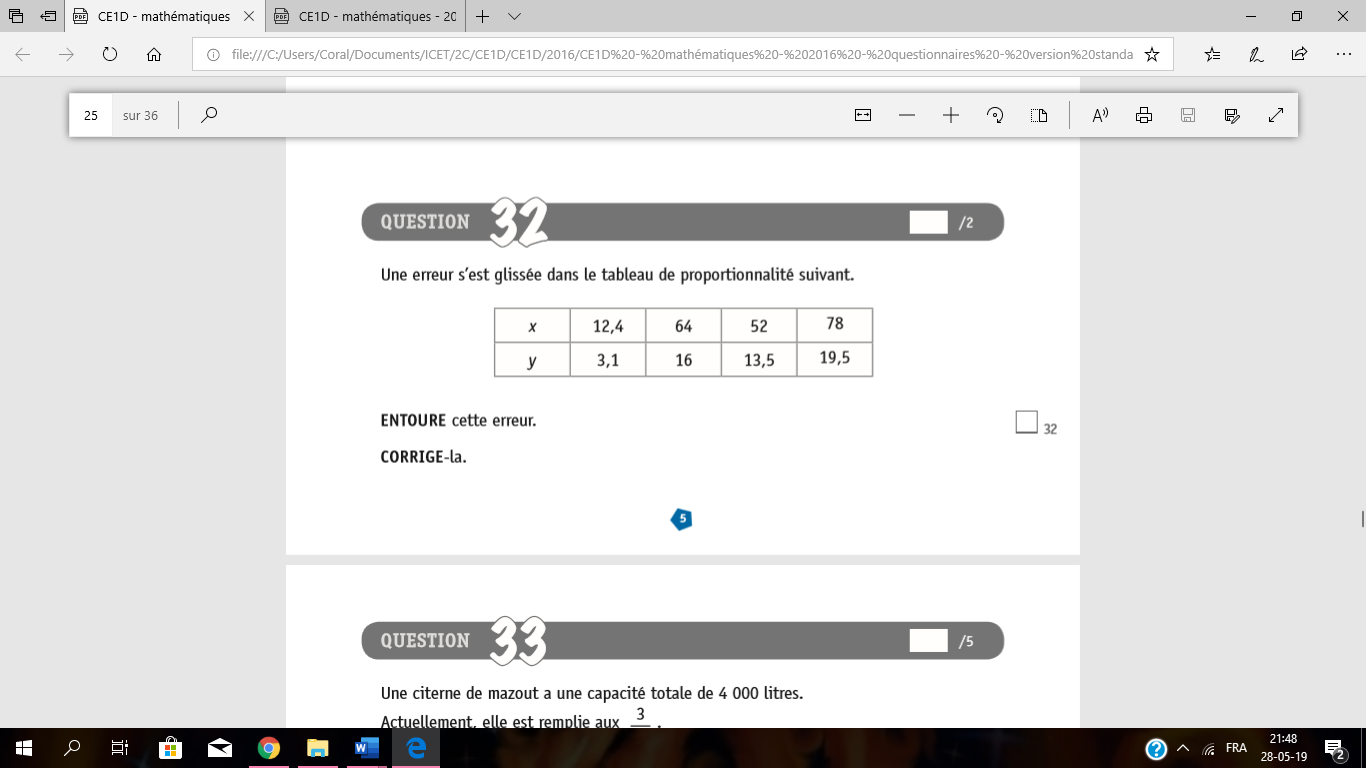 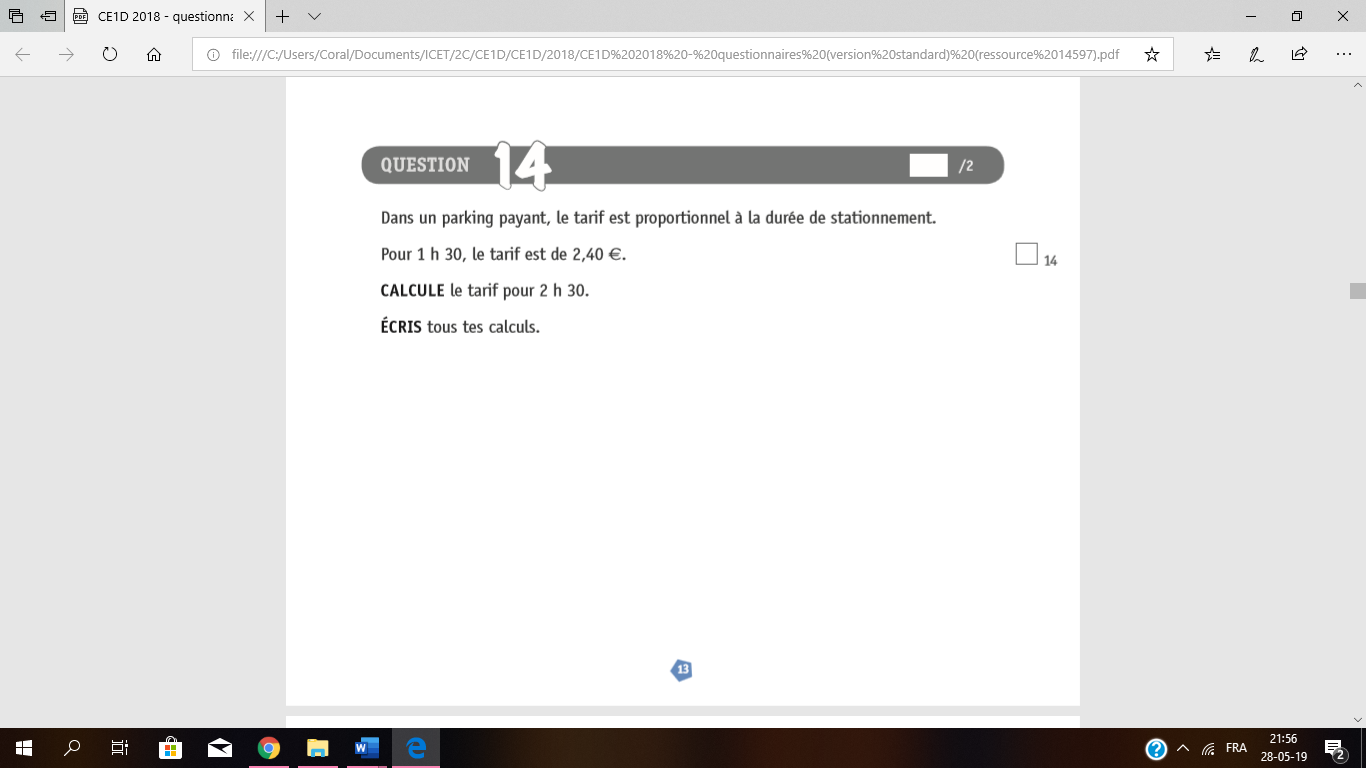 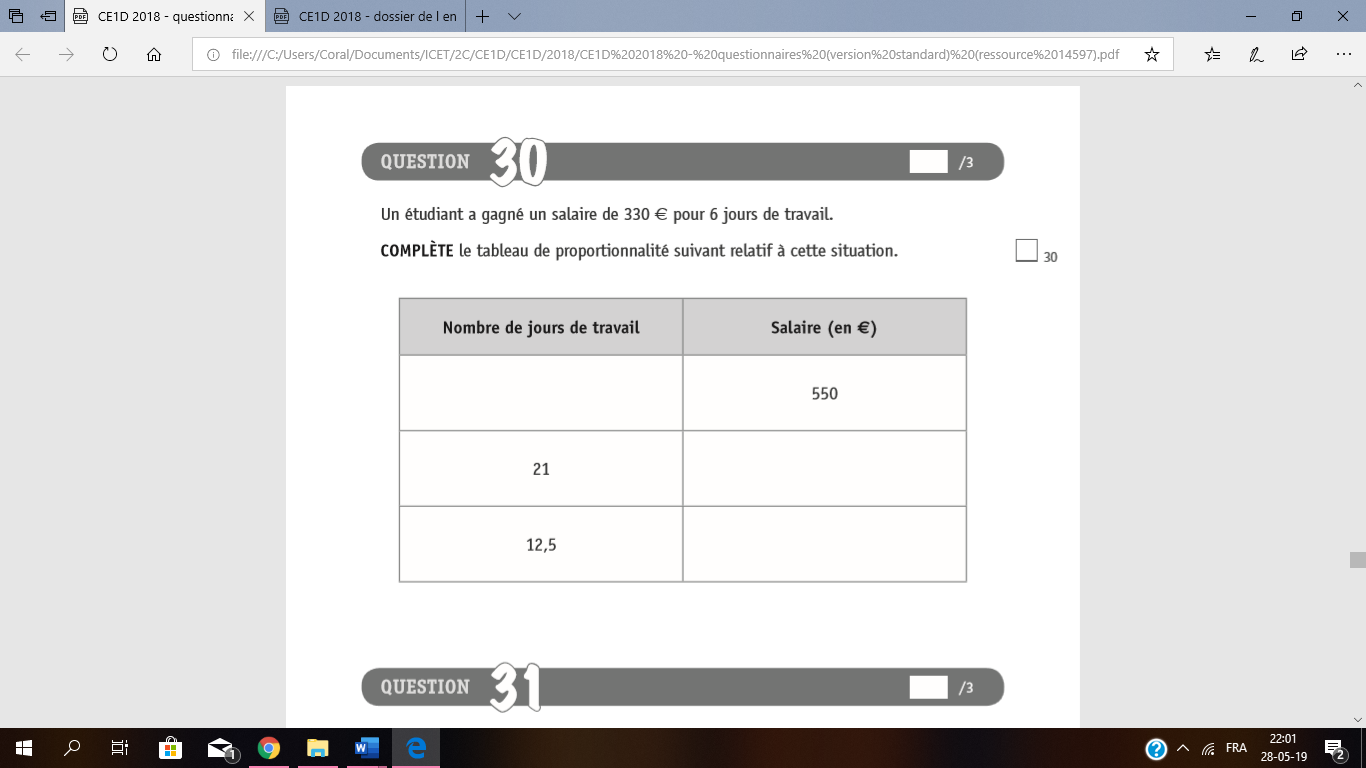 SolutionsQuestion 26Tableau A	k = 3Question 32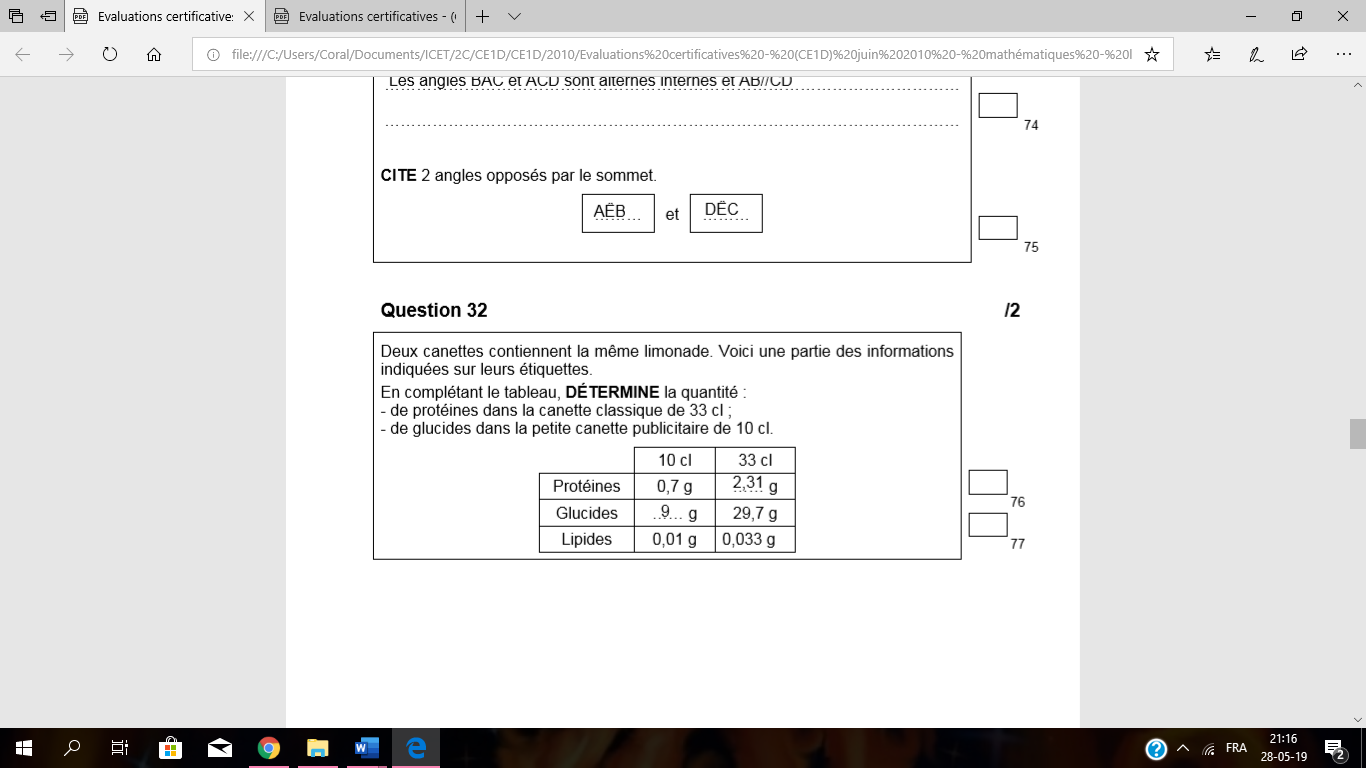 Question 25Non car tu expliques sur le tableau que le k est différent ou tu écris qu’il n’y a pas de coefficient de proportionnalité.Question 17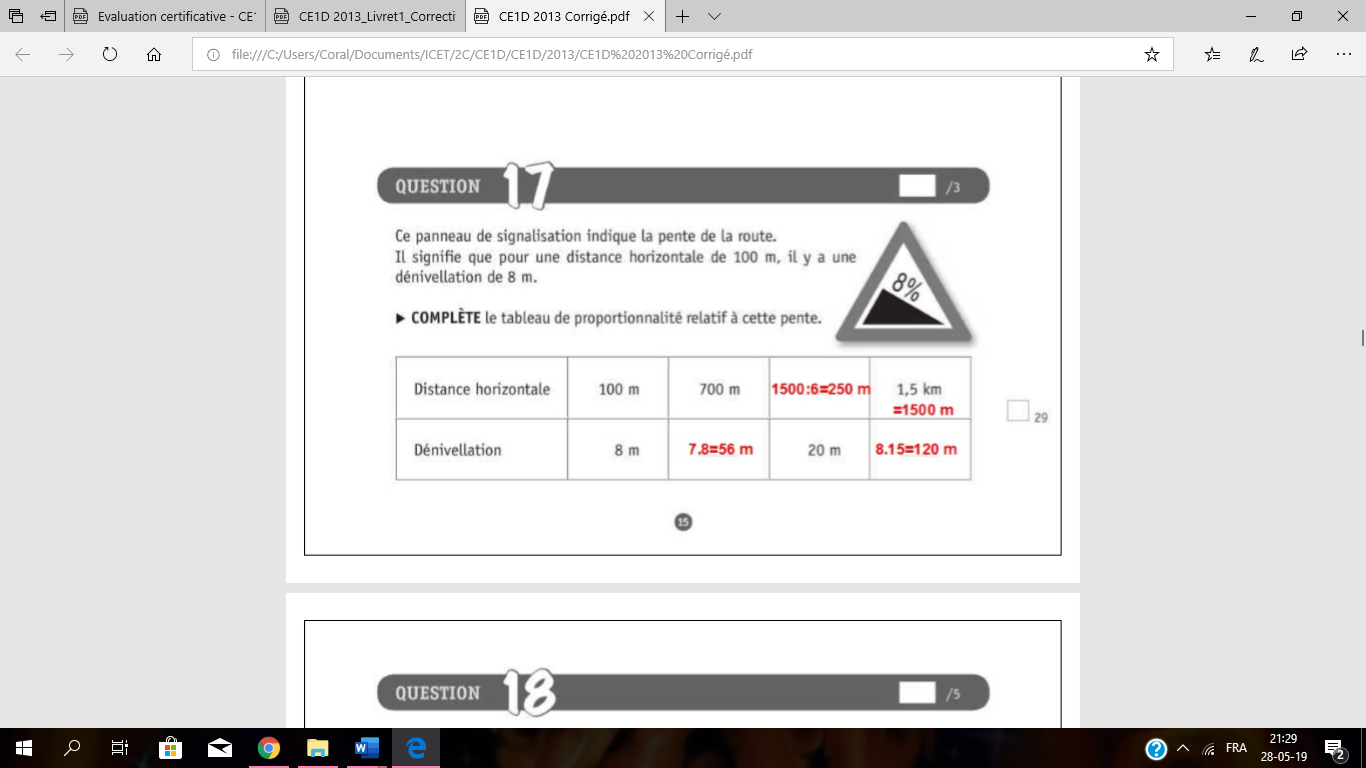 Question 23Tableau C	k = Question 206 chansons180 secondes25 chansons90 chansonsQuestion 21Tableau B	k =  ou 0,25Question 35Les mesures sont divisées par 2.Question 31Dans toute proportion (ou égalité de deux fractions), le produit des moyens est égal au produit des extrêmes.Question 32Il faut entourer 52 – 13,5.Il faut remplacer par 52 – 13 OU 54 – 13,5.Question 141h30  2,40€30min  0,80€2h30  4€Question 3010 jours1155 €687,5 €